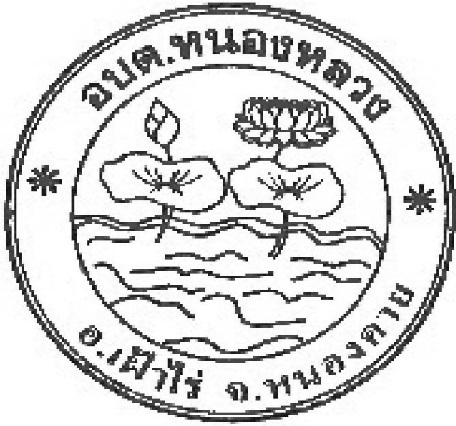 รายงานการดำเนินตามนโยบายการบริหารทรัพยากรบุคคลรอบ ๖  เดือนประจำปีงบประมาณ  พ.ศ. ๒๕๖๕ ( ตุลาคม  ๒๕๖๔  - มีนาคม  ๒๕๖๕ )รายงานการดำเนินตามนโยบายการบริหารทรัพยากรบุคคลรอบ ๖  เดือนประจำปีงบประมาณ  พ.ศ. ๒๕๖๕ ( ตุลาคม  ๒๕๖๔  - มีนาคม  ๒๕๖๕ )องค์การบริหารส่วนตำบลหนองหลวง  อำเภอเฝ้าไร่    จังหวัดหนองคายประเด็นนโยบายโครงการ/กิจกรรมผลการดำเนินงานครั้งที่ ๑/๒๕๖๔๑. ด้านการวางแผนกำลังคนจัดทำแผนอัตรากำลัง ๓ ปี เพื่อใช้ในการกำหนดโครงสร้างและกรอบอัตรากำลังที่รองรับภารกิจขอองค์การบริหารส่วนตำบลดำเนินการปรับปรุงแผนอัตรากำลังเพื่อกำหนดตำแหน่งใหม่เพิ่ม รองรับภารกิจของหน่วยงานและการพิจารณาปรับปรุงภาระงานให้สอดคล้องกับส่วนราชการในปัจจุบัน๒. ด้านการสรรหาจัดทำและดำเนินการตามแผนการสรรหาข้าราชการและพนักงานจ้างให้ทันต่อการเปลี่ยนแปลงหรือทดแทนอัตรากำลังที่ลาออกดำเนินการร้องขอให้ กสถ.ดำเนินการสอบแทน ในตำแหน่ง ผู้อำนวยการกองการศึกษา  ผู้อำนวยการกองสวัสดิการสังคม  หัวหน้าฝ่ายสวัสดิการสังคม  นักสังคมสงเคราะห์  นักประชาสัมพันธ์  เจ้าพนักงานป้องกันและบรรเทาสาธารณภัย๓.ด้านการบรรจุและแต่งตั้งแต่งตั้งคณะกรรมการในการสรรหาและเลือกสรรในส่วนของพนักงานจ้างองค์การบริหารส่วนตำบลหนองหลวงไม่มีตำแหน่งว่าง เนื่องจากได้ดำเนินการสรรหาพนักงานจ้างครบตามกรอบอัตรากำลังแล้ว๔. ด้านการพัฒนาบุคลากร๔.๑  จัดทำแผนพัฒนาบุคลากรประจำปี และดำเนินการตามแผนให้สอดคล้องตามความมจำเป็นมีการดำเนินการจัดทำแผนพัฒนาบุคลากรประจำปีโดยพิจารณาบุคลากร  เข้ารับการอบรม  เพื่อพัฒนาความรู้ตามสายงาน  ให้เป็นไปตามแผนพัฒนาบุคลากร๔.๒ กำหนดเส้นทางการพัฒนาบุคลากรเพื่อเป็นกรอบในการพัฒนาบุคลากรแต่ละตำแหน่งมีการวางแผนการพิจารณาส่งบุคลากรเข้ารับการอบรมตามสายงานความก้าวหน้าในสายอาชีพ ในแผนพัฒนาบุคลากร๕. ด้านการพัฒนาระบบสารสนเทศสร้างบทเรียนความรู้เฉพาะด้าน ตามสายงานให้อยู่นระบบงาน E-learningส่งเสริมให้พนักงานส่วนตำบลที่บรรจุใหม่  ดำเนินการเรียนรู้ด้วยตนเองในระบบ E- learningในวิชาความรู้ทั่วไปและความรู้เฉพาะตำแหน่ง๖. ด้านการประเมินผลการปฏิบัติงานดำเนินการประเมินข้าราชการส่วนท้องถิ่นตามเกณฑ์มาตรฐาน  กำหนดตำแหน่งในความรู้ ทักษะและสมรรถนะหน่วยงานมีการปนระเมินบุคลากรตามเกณฑ์มาตรฐานกำหนดตำแหน่ง  เพื่อพิจารณาจัดส่งบุคลากรเข้ารับการอบรม เพื่อพัฒนานำความรู้ความสามารถในตำแหน่งตามสายงาน๗. ด้านการส่งเสริมจริยธรรมและรักษาวินัยของบุคลากรในหน่วยงาน๗.๑ แจ้งให้บุคลากรทรบประมวลจริยธรรมข้าราชการส่วนท้องถิ่น ขององค์การบริหารส่วนตำบลหนองหลวงประชาสัมพันธ์ให้บุคลากรในองค์กรรับทราบประมวลจริยธรรมข้าราชการส่วนท้องถิ่น และข้อบังคับองค์การบริหารส่วนตำบล๗.๒ ให้ผู้บังคับบัญชามอบหมายงานแก่ผู้ใต้บังคับบัญชาอย่างเป็นธรรม ไม่เลือกปฏิบัติ รวมถึงควบคุม กำกับติดตาม ดูแลผู้ใต้บังคับบัญชา ให้เป็นไปตามหลักเกณฑ์ แนวทาง ระเบียบ  กฎหมายที่เกี่ยวข้องดำเนินการมอบหมายงานและหน้าที่ความรับผิดชอบออกเป็นคำสั่งมอบหมายงานอย่างชัดเจน๗.๓ ส่งเสริมให้บุคลากรปฏิบัติงานตามแผนการเสริมสร้างมาตรฐานวินัยคุณธรรม จริยธรรมและป้องกันการทุจริตมีการดำเนินการตามแผน ร่วมประชุมเสริมสร้างความรู้ความเข้าใจ  ร่วมกิจกรรมขององค์กร และสรุปแผนการดำเนินการ๘. ด้านความก้าวหน้าในสายอาชีพการประเมินผลการปฏิบัติงานของพนักงานส่วนตำบล พนักงานครู ลูกจ้างมีการประเมินผลการปฏิบัติงานของพนักงานจ้างที่มีประสิทธิภาพ ยกย่องชมเชยบุคลากร เพื่อให้บุคลากรเกิดความผูกพันในการปฏิบัติงาน๙.ด้านการพัฒนาคุณภาพชีวิตและสวัสดิการ๙.๑ จัดให้มีการพิจารณาความดีความชอบตามผลการปฏิบัติหน้าที่ราชการอย่างเป็นธรรม เสมอภาคและสามารถตรวจสอบได้พิจารณาเลื่อนขั้นเงินเดือนพนักงานส่วนตำบล ให้เป็นไปตามผลการปฏิบัติหน้าที่ราชการ ผ่านกระบวนการ คณะกรรมการพิจารณาเลื่อนขั้นเงินเดือน ออกคำสั่งเลื่อนขั้นเงินเดือน๙.๒ ดำเนินการพิจารณาความดีความชอบจากการปฏิบัติหน้าที่เพื่อยกย่องชมเชยแก่บุคลากรดีเด่นด้านการปฏิบัติหน้าที่ และคุณประโยชน์ต่อสาธารณชนอยู่ระหว่างดำเนินการ๙.๓ จัดให้มีการพัฒนาคุณภาพชีวิตที่ดีแก่บุคลากรในด้านสภาพแวดล้อมการทำงาน ด้านความปลอดภัยในการทำงาน และด้านการมีส่วนร่วมในการทำงานจัดให้มีอุปกรณ์ขั้นพื้นฐานในการทำงานอย่างครบถ้วน